BAL BHARATI PUBLIC SCHOOLSECTOR-14,ROHINI,DELHI                                              CLASS 1_ MATHS _COUNTING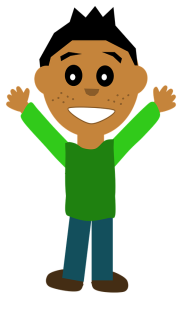 I can count forward…..                                                          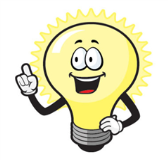 I can count backward too….. 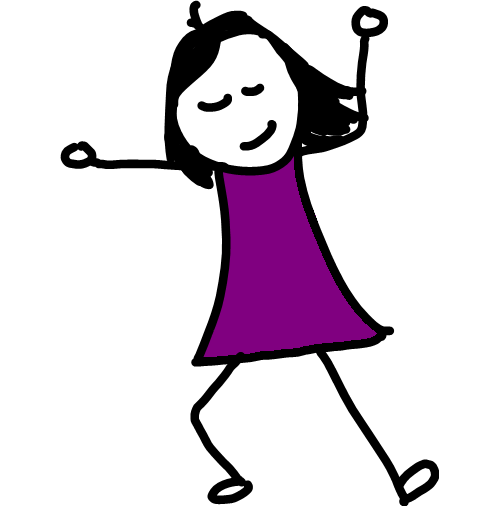 Prepared by-Ms. Hemlata                       BBPSRH.141012172125303339414447501009186807873716562605751